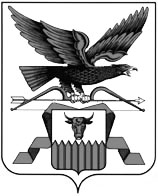  УЛЁТОВСКАЯ РАЙОННАЯ ТЕРРИТОРИАЛЬНАЯ ИЗБИРАТЕЛЬНАЯ  КОМИССИЯПОСТАНОВЛЕНИЕс. Улёты Об утверждении формы списка кандидатов, выдвигаемых по пятимандатным избирательным округам при проведении выборов депутатов Совета первого созыва Улётовского     муниципального округа Забайкальского края     В соответствии с пунктом 16 части 1 статьи 33 Закона Забайкальского края от 06 июля 2010 года № 385-ЗЗК «О муниципальных выборах в Забайкальском крае» Улётовская районная территориальная  избирательная комиссия  п о с т а н о в л я е т:       1.Утвердить форму списка кандидатов, выдвигаемых по пятимандатным избирательным округам при проведении выборов депутатов Совета первого созыва Улётовского    муниципального округа (прилагается);                 2. Разместить   настоящее постановление на официальном сайте администрации муниципального района «Улётовский район” в информационно-телекоммуникационной сети «Интернет».                  Председатель Улётовской районной территориальной            избирательной комиссии                                                  Л.В.Шалаева                   Секретарь Улётовской районной территориальной            избирательной  комиссии				               В.Н МаклаковаПриложение Утверждено постановлениемУлётовской  районной территориальной избирательной комиссииот  марта  2023 г. № 19Форма (в том числе в машиночитаемом виде)В Улётовскую районную территориальную избирательную          комиссиюСписоккандидатов в депутатыСовета первого созыва Улётовского  муниципального округа Забайкальского края(наименование представительного органа муниципального образования соответствующего созыва )
выдвинутых избирательным объединением(наименование избирательного объединения)по пятимандатным избирательным округам1.	,(фамилия, имя, отчество)	 ,(указывается место рождения согласно паспорту или документу, заменяющему паспорт гражданина Российской Федерации)адрес места жительства –	,(наименование субъекта Российской Федерации, район, город, иной населенный пункт, улица, номер дома, корпус, квартира)личность, –	,(серия, номер паспорта или документа, заменяющего паспорт гражданина Российской Федерации)выдан –	.(дата выдачи, наименование или код органа, выдавшего паспорт или документ, заменяющий паспорт гражданина Российской Федерации) _______________________________________________________________________________(номер и (или) наименование пятимандатного  избирательного округа)2. …Примечания. 1. В строке «вид документа» указывается паспорт или один из документов, заменяющих паспорт гражданина Российской Федерации в соответствии с подпунктом 16 статьи 2 Федерального закона от 12 июня 2002 года № 67-ФЗ «Об основных гарантиях избирательных прав и права на участие в референдуме граждан Российской Федерации». 2. Список кандидатов по одномандатным (многомандатным) избирательным округам представляется в избирательную комиссию организующую подготовку и проведение муниципальных выборов на бумажном носителе и в машиночитаемом виде по форме, утверждаемой этой комиссией. Список кандидатов по одномандатным (многомандатным), должен быть прошит, пронумерован (за исключением списка, составленного на одном листе), заверен подписью лица, уполномоченного на то уставом избирательного объединения или решением уполномоченного органа избирательного объединения, а также печатью избирательного объединения (если избирательное объединение является юридическим лицом)14 июня   2024 г.№106-13дата рождения –года, место рождения –(число)(число)(число)(месяц)(год)вид документа –, данные документа, удостоверяющего(должность)(подпись)(инициалы, фамилия)М.П.избирательного объединения